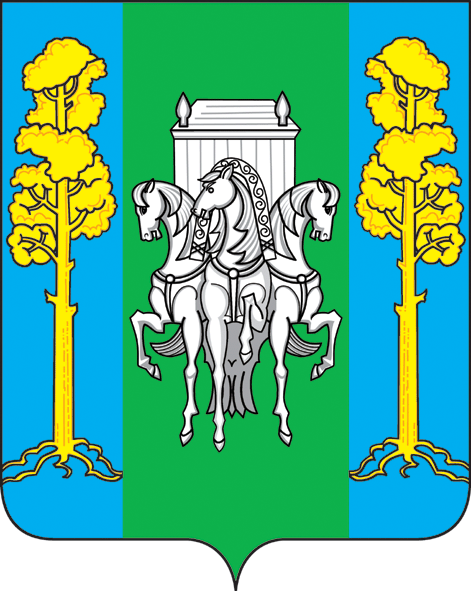 МУНИЦИПАЛЬНОЕ БЮДЖЕТНОЕ ОБЩЕОБРАЗОВАТЕЛЬНОЕ УЧРЕЖДЕНИЕ«БОЛЬШЕСОСНОВСКАЯ СРЕДНЯЯ ОБЩЕОБРАЗОВАТЕЛЬНАЯ ШКОЛА»ПРИКАЗ                                                                                                              16.11.2017 г.                								           №   152                                                                        с. Большая СосноваО проведении Единого родительского дня в ДОУ«Родители реализуют ФГОС»На основании приказа управления образования администрации Большесосновского муниципального района от 16.11.2017г № 233,ПРИКАЗЫВАЮ:Провести Единый родительский день в структурных подразделениях МБОУ «Большесосновская СОШ»: «Юрковская начальная школа-детский сад», «Малососновская начальная школа-детский сад» в период с 17 по 21 ноября 2017 года.Плотниковой М.В., заведующей структурного подразделения  «Юрковская начальная школа-детский сад» рамках реализации краевого проекта «Читаем ВМЕСТЕ» 20 ноября 2017 г. организовать проведение акции  «Светлячок». Шыхыевой Л.А., Плотниковой М.В., заведующим структурных подразделений предоставить Жужговой К.А., заместителю директора отчет о проведении мероприятий в рамках Единого родительского дня в детском саду (Приложение № 1), акции «Светлячок»  в срок до 23.11.2017г. Овчинниковой А.А., учителю информатики разместить информацию о проведении Единого родительского дня в детском саду на сайте образовательной организации в срок до 27.11.2017 г.Контроль за исполнением приказа оставляю за собой.Директор МБОУ «Большесосновская СОШ»                                         Лискова О.А.                  С приказом ознакомлены:Приложение  № 1                                                                  ОТЧЁТ                                           образовательных организаций                                 Большесосновского муниципального района                        о проведении Единого родительского дня в детском садуК отчёту приложить фото-обозрение проведённых мероприятий (до 10 снимков)Название ООКоличество участников мероприятийНазвание мероприятияФорма организации(мастер-класс, дискуссионный клуб, творческая площадка и тд)Краткое описание мероприятияКонкретный продукт мероприятий(буклет, памятка, сценарий, видео-ролик и тд)Сайт ОО, где будет размещена информация.Дети:Родители:Педагоги:123И тд.